Liity Lanen kannatusjäseneksi, jos neurologisesti sairaiden ja/tai vammaisten lasten hyvinvoinnin edistäminen  hoitotyötä kehittämällä kiinnostaa!Sinun ei tarvitse olla hoitotyön ammattilainen tai työskennellä lastenneurologialla.Kiinnostus aiheeseen riittää.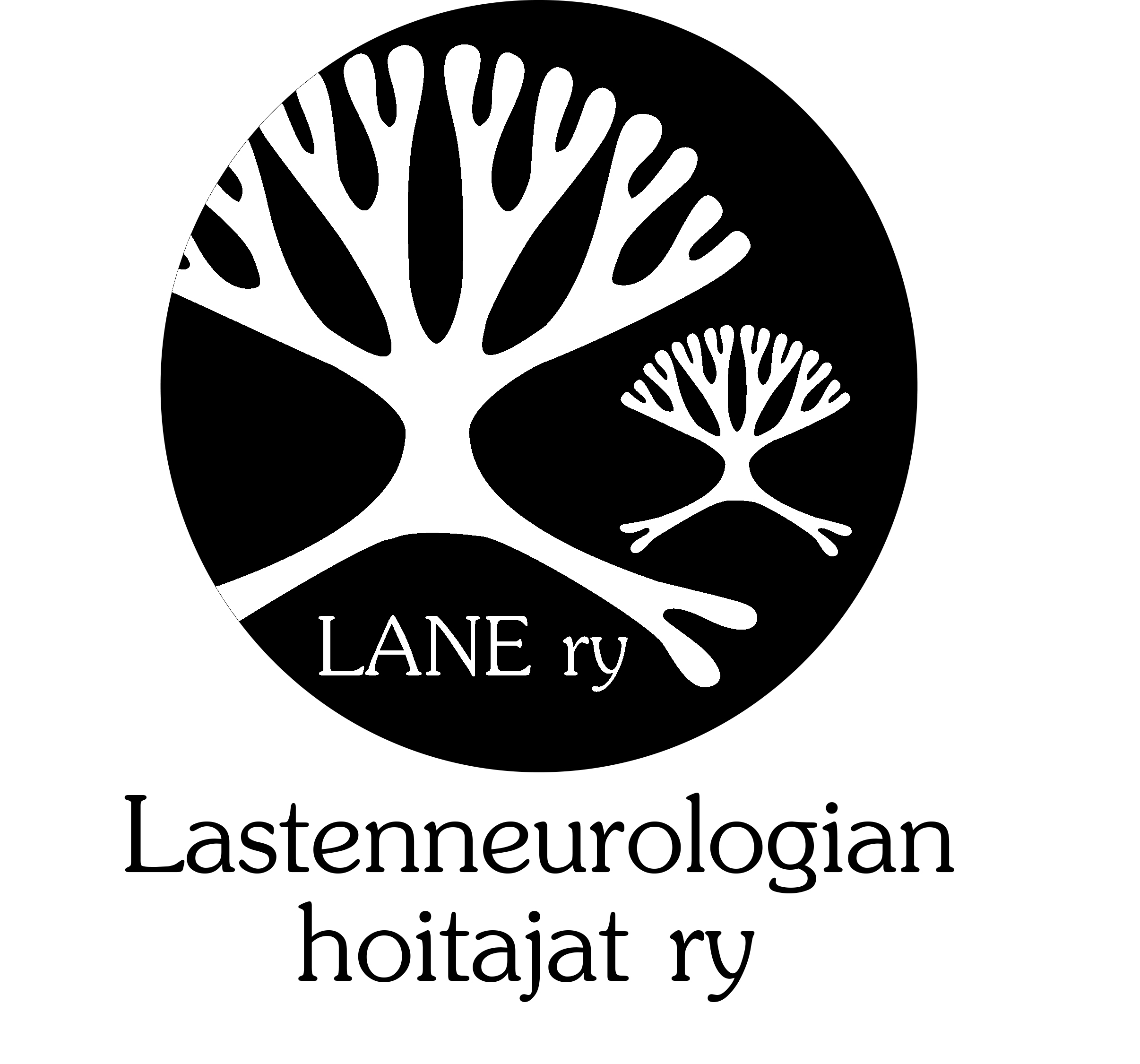 VALTAKUNNALLINENLASTENNEUROLOGIAN HOITAJIEN YHDISTYS (LANE RY)Yhdistyksen tarkoituksena on edistää neurologisesti sairaiden ja/tai vammaisten lasten hyvinvointia kehittämällä hoitotyötäJäsenedutVerkostoituminen kautta koko SuomenLasten asialla -lehti kotiin postitettunaAlennettu hinta Lanen laadukkailla koulutuspäivilläMahdollisuus osallistua Lanen tutkimusklubeihin ja saada klubiartikkelit käyttöönPääsy sähköpostilistalle, jossa tietoa ajankohtaisista asioista Apurahojen ja palkintojen saantimahdollisuusPääsy jäsenten omalle keskustelupalstalleAlennukset kannatustuotteistaLisäksi kaikille avoimet kotisivut, Facebook ja Twitter, joihin päivitetään jatkuvasti uutta tietoa ajankohtaisista hoitotyön uutisista, koulutuksista ja luettavasta.Jäsenyys on edullista:kannatusjäsenet 20 €/vuosiyhteisöjäsenet 50 €/vuosiLue lisää: https://lastenneurologianhoitajat.yhdistysavain.fi/ (tai googlaa: Lane ry)Jäseneksi liittyminen netissä osoitteessa: https://lastenneurologianhoitajat.yhdistysavain.fi/yhdistyksemme/liity_jaseneksi/Suosittelen Laneen liittymistä!____________________________________________________